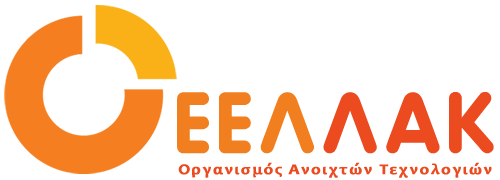 Δευτέρα 12 Ιουλίου 2021ΔΕΛΤΙΟ ΤΥΠΟΥ Εκδήλωση του Ινστιτούτου Νίκος Πουλαντζάς για την Ψηφιακή Μετάβαση στο Δημόσιο ΤομέαΤο Ινστιτούτο Νίκος Πουλαντζάς, με αφορμή την έκδοση της μελέτης Ψηφιακός μετασχηματισμός της δημόσιας διοίκησης: ο ρόλος και η αξία των ανοιχτών τεχνολογιών, την οποία εκπόνησε για λογαριασμό του ΙΝΠ ο Οργανισμός Ανοιχτών Τεχνολογιών (ΕΕΛΛΑΚ), διοργανώνει διαδικτυακή εκδήλωση την Τετάρτη 14 Ιουλίου 2021 στις 7.00 το απόγευμα, με θέμα «Ψηφιακή μετάβαση στο δημόσιο τομέα»Η ΜΕΛΕΤΗΗ μελέτη Ψηφιακός μετασχηματισμός της δημόσιας διοίκησης: ο ρόλος και η αξία των ανοιχτών τεχνολογιών περιγράφει μια, διαφορετική από την τρέχουσα, προσέγγιση για τον ψηφιακό μετασχηματισμό της ελληνικής δημόσιας διοίκησης η οποία βασίζεται σε ανοιχτό λογισμικό, ανοιχτές μεθοδολογίες, πρότυπα και διαδικασίες. Ειδοποιό στοιχείο ενός ανοιχτού στις ανάγκες και τις δυνάμεις της κοινωνίας ψηφιακού μετασχηματισμού είναι η συμπεριληπτικότητα. O ψηφιακός μετασχηματισμός δεν μπορεί να περιορίζεται στην ψηφιοποίηση και αυτοματοποίηση υπηρεσιών σε αξιακό κενό, με τους πολίτες απόντες. Ο ανοιχτός ψηφιακός μετασχηματισμός μέσα από τη στρατηγική αξιοποίηση των ανοιχτών τεχνολογιών, προτύπων και διαδικασιών καινοτομεί με τους πολίτες και την κοινωνία υπέρ του δημοσίου συμφέροντος – με διαφάνεια και λογοδοσία.Μέσα από την παρουσίαση εφαρμοσμένων βέλτιστων πρακτικών από ευρωπαϊκές και άλλες χώρες, η μελέτη αναδεικνύει ένα οριζόντιο όραμα για τη συμμετοχική διακυβέρνηση με διαφάνεια, ακεραιότητα και λογοδοσία, αρχές τις οποίες υπηρετεί η στρατηγική αξιοποίηση ανοιχτών τεχνολογιών, ανοιχτών δεδομένων και προτύπων.Η ΕΚΔΗΛΩΣΗΣτην εκδήλωση, η οποία θα μεταδοθεί ζωντανά στην ιστοσελίδα του Ινστιτούτου, στο YouTube και στο Facebook, θα συμμετέχουν από τον Οργανισμό Ανοιχτών Τεχνολογιών (ΕΕΛΛΑΚ), οι συγγραφείς της μελέτης:Αθανάσιος Δεληγιάννης, πολιτικός επιστήμονας,Αλέξανδρος Μελίδης, πολιτικός επιστήμονας,Δέσποινα Μητροπούλου, ειδικός σε θέματα ανοιχτών τεχνολογιών. Επίσης, στην εκδήλωση θα συμμετέχουν ως ομιλητές οι:Γρηγόρης Θεοδωράκης, στέλεχος δημόσιας διοίκησης, πρώην γενικός γραμματέας υπουργείου Διοικητικής Ανασυγκρότησης, Τάσος Τάγαρης, μηχανικός πληροφορικής με εξειδίκευση σε θέματα ηλεκτρονικής διακυβέρνησης και ηλεκτρονικής υγείας, πρώην πρόεδρος και διευθύνων σύμβουλος ΗΔΙΚΑ, Μαρία Χαϊδοπούλου Βρυχέα, ερευνήτρια ΙΝΠ, συντονίστρια της θεματικής Τεχνολογία & Γνώση. Τη συζήτηση θα συντονίσει η δημοσιογράφος Νικόλ Λειβαδάρη.Μετά το πέρας των ομιλιών, θα ακολουθήσει συζήτηση και ερωτήσεις από το κοινό.____Ο Οργανισμός Ανοιχτών Τεχνολογιών - ΕΕΛΛΑΚ ιδρύθηκε το 2008, σήμερα αποτελείται από 37 Πανεπιστήμια, Ερευνητικά Κέντρα και κοινωφελείς φορείς. Ο Οργανισμός Ανοιχτών Τεχνολογιών - ΕΕΛΛΑΚ έχει ως κύριο στόχο να συμβάλλει στην ανοιχτότητα και ειδικότερα στην προώθηση και ανάπτυξη των Ανοιχτών Προτύπων, του Ελεύθερου Λογισμικού, του Ανοιχτού Περιεχομένου, των Ανοιχτών Δεδομένων και των Τεχνολογιών Ανοιχτής Αρχιτεκτονικής στο χώρο της εκπαίδευσης, του δημόσιου τομέα και των επιχειρήσεων στην Ελλάδα, ενώ παράλληλα φιλοδοξεί να αποτελέσει κέντρο γνώσης και πλατφόρμα διαλόγου για τις ανοιχτές τεχνολογίες. Ανάμεσα στους φορείς που συμμετέχουν στον Οργανισμό Ανοιχτών Τεχνολογιών - ΕΕΛΛΑΚ είναι τα πιο πολλά ελληνικά Πανεπιστήμια και Ερευνητικά Κέντρα, ενώ για την υλοποίηση των δράσεων της ο Οργανισμός Ανοιχτών Τεχνολογιών - ΕΕΛΛΑΚ βασίζεται στην συνεργασία και ενεργή συμμετοχή των μελών της και της ελληνικής κοινότητας χρηστών και δημιουργών Ελεύθερου Λογισμικού, Ανοιχτού Περιεχομένου και Τεχνολογιών Ανοιχτής Αρχιτεκτονικής. Ο Οργανισμός Ανοιχτών Τεχνολογιών - ΕΕΛΛΑΚ εκπροσωπεί τα Creative Commons (wiki.creativecommons.org/Greece), είναι ιδρυτικό μέλος του COMMUNIA (www.communia-association.org), είναι ο ελληνικό κόμβος για το Open Data Institute (opendatainstitute.org), και είναι μέλος του Open Budget Initiative (internationalbudget.org/what-we-do/major-ibp-initiatives/open-budget-initiative).Επικοινωνία: Έλενα Μπάρκα 210 2209380, info at eellak.gr